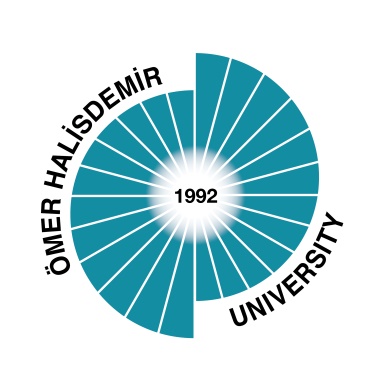 Certificate of ArrivalStudent’s Name : .............................................................................................................Field of Study	: ..............................................................................................................Name of the Home Institution : Ömer Halisdemir UniversityErasmus Code : TR NIGDE01Name of the Host Institution : .........................................................................................Erasmus Code	: ..............................................................................................................Confirmation of Arrival:We hereby confirm that above mentioned student arrived at our Institution on:_________________________________________Signature and StampInstitutional Coordinator of the Host Institution________________________________________________________________________The student must send this document to Omer Halisdemir University in 5 (five) days after his/her arrival.(Bu form karşı kuruma ulaşıldıktan sonra onaylatılarak 5 gün içinde Ömer Halisdemir Üniversitesine gönderilmelidir)DayMonthYear